2023 America the Beautiful Challenge – Pre-Proposal Project Narrative 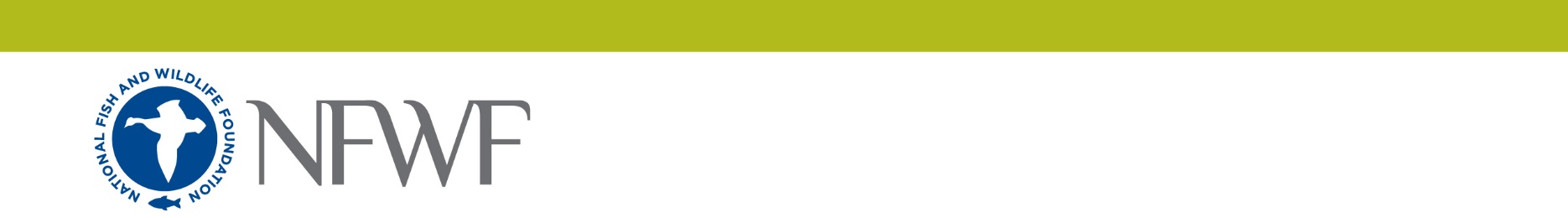 Instructions:  Save this document on your computer and complete the narrative in the format provided.  The final narrative should not exceed three (3) pages; do not delete the text provided below.  Once complete, upload this document into the on-line application as instructed.Project Type:  Please select the ATBC grant category for the proposed project.☐ - Implementation Grants☐ - Planning Grants ☐ - Sentinel Landscape Grants☐ - National Forest Grants☐ - Private Forests, Rangeland and Farmland GrantsWhich Program Priorities listed in the RFP will be addressed by the project?What are the primary project outcomes (the intended result of the project)?What are the major project activities that will lead to the outcomes provided above (actions and tasks)? How will the project address established plans (e.g., management, conservation, species recovery, Indigenous Traditional Knowledge) or an identified conservation planning need? Who are the partners working on this project? (e.g., organizations, agencies, landowners, community groups) Who was or will be engaged in project development and implementation? (e.g., communities, user groups, affected/impacted constituencies) What is the demographic information of the engaged community(ies)? Use table below (only one factor needed per community(ies)). Is this project connected to another ATBC 2023 proposal? If yes, please provide the 5-digit Easygrants ID number. Did you apply to any other currently open NFWF RFP with this project? If yes, please provide the 5-digit Easygrants ID number. Did you include additional uploads (e.g., letters of support, photos)? If yes, please list them. Anything else we should know? Community(ies)Race/EthnicityPoverty RateLow Income %Annualized Unemployment Rate